Общество с ограниченной ответственностью «Перекресток»ООО «Перекресток»ОБРАЗОВАТЕЛЬНАЯ ПРОГРАММАпрофессионального обучения по программе повышения квалификации водителей, осуществляющих перевозки опасных грузов в соответствии с Соглашением о международной дорожной перевозке опасных грузов (базовый курс)Омск,   2022 г.Общие положения     	 Образовательная программа профессионального обучения по программам повышения квалификации водителей, осуществляющих перевозки опасных грузов в соответствии с Соглашением о международной дорожной перевозке опасных грузов и разработана в соответствии со статьей 73 Федерального закона от 29 декабря 2012 г. № 273-ФЗ «Об образовании в Российской федерации» (Собрание законодательства Российской Федерации, 2012, № 53, ст. 7598; 2021, № 22 , ст. 3679), приказом Минтранса России от 30 июля 2020 г. № 265 «Об утверждении Порядка выдачи свидетельств о подготовке водителей автотранспортных средств, перевозящих опасные грузы, и утверждения курсов такой подготовки» (зарегистрирован Минюстом России 13 ноября 2020 г., регистрационный № 60894, с изменением, внесенным приказом Минтранса России от 28 сентября 2021 г. № 328 (зарегистрирован Минюстом России 29 октября 2021 г., регистрационный № 65641), приказом Минтранса России от 31 июля 2020 г. № 282 «Об утверждении профессиональных и квалификационных требований, предъявляемых при осуществлении перевозок к работникам юридических лиц и индивидуальных предпринимателей, указанных в абзаце первом пункта 2 статьи 20 Федерального закона «О безопасности дорожного движения», приказом Минпросвещения России от 26 августа 2020 г. № 438 «Об утверждении Порядка организации и осуществления образовательной деятельности по основным программам профессионального обучения» (Зарегистрирован Минюстом России 11 сентября 2020 г., регистрационный № 59784) и предписаниями главы 8.2 Приложения В к Соглашению о международной дорожной перевозке опасных грузов от 30 сентября 1957 г. (далее — ДОПОГ)      	Профессиональное обучение проводится по образовательной программе, разработанной на основании типовых программ, утвержденных Приказом Министерства транспорта РФ (Минтранс России) от 11.01.2022 г. «Об утверждении типовых программ профессионального обучения по программам повышения квалификации водителей, осуществляющих перевозки опасных грузов в соответствии с Соглашением о международной дорожной перевозке опасных грузов» (зарегистрирован Минюстом России 15.02.2022 г., регистрационный № 67295).      	Целью реализации Программы является приобретение водителями знаний, умений, навыков и формирование компетенций, необходимых для профессиональной деятельности водителя, осуществляющего перевозки опасных грузов, в соответствии с Соглашением о международной дорожной перевозке опасных грузов (далее - водитель, перевозящий опасные грузы).     	Содержание образовательной программы представлено общими положениями, учебными планами, содержанием тем учебных планов, планируемыми результатами освоения образовательной программы, условиями реализации образовательной программы и системой оценки результатов освоения образовательной программы.	Продолжительность обучения, а также перечень тем курса обучения устанавливается учебно-тематическими планами.	Обучение водителей, осуществляющих перевозку опасных грузов, не имеющих действующего свидетельства о подготовке водителя, предусмотренного главой 8.2 Приложения В к ДОПОГ (далее — свидетельство ДОПОГ), осуществляется в соответствии с учебно-тематическим планом образовательной программы представленным в Таблице 1. Обучение водителей, осуществляющих перевозку опасных грузов, имеющих действующее свидетельство ДОПОГ, осуществляется в соответствии с учебно-тематическим планом представленным в Таблице 2.    	Для получения обучающимися необходимых знаний образовательной программой предусматривается проведение, теоретических и практических занятий, а для оценки степени и уровня освоения обучающимися образовательной программы - проведение итоговой аттестации в форме квалификационного экзамена.  	Образовательной программой предусматриваются также индивидуальные практические занятия, охватывающие в первую очередь действия водителя по оказанию первой помощи пострадавшим, тушению пожара и иные действия, установленные письменными инструкциями, предусмотренными ДОПОГ.	Профессиональное обучение водителей, осуществляющих перевозки опасных грузов проводится не реже одного раза в пять лет.      	К обучению по данной образовательной программе допускаются водители, имеющие национальное водительское удостоверение соответствующей категории и стаж работы в качестве водителя транспортного средства указанной категории не менее трех лет. Допускается наличие иностранного национального или международного водительского удостоверения соответствующей категории в случаях, предусмотренных законодательством Российской Федерации. К профессиональному обучению водителей, осуществляющих перевозки опасных грузов, в соответствии с учебным планом, представленным в Таблице 2, допускаются водители, соответствующие указанным выше требованиям и имеющие действующее свидетельство ДОПОГ. Информационно-методические требования реализации образовательной программывключают: учебный план; календарный учебный график; образовательную программу; методические материалы и разработки; расписание занятий.Учебно-тематический план обучение водителей, осуществляющих перевозку опасных грузов, не имеющих действующего свидетельства о подготовке водителя, предусмотренного главой 8.2 Приложения В к ДОПОГТаблица 1Учебно-тематический план обучения водителей, осуществляющих перевозки опасных грузов, имеющих действующее свидетельство ДОПОГТаблица 2Содержание тем учебно-тематических плановОбщие требования, регулирующие перевозку опасных грузов, роль ДОПОГ     Общие сведения о ДОПОГ. Присоединение Российской Федерации к ДОПОГ. Структура Приложения А и Приложения В к ДОПОГ. Участники ДОПОГ. Регулярность пересмотра и обновления положений ДОПОГ. Сфера применения ДОПОГ в Российской Федерации. Основные положения ДОПОГ, касающиеся подготовки водителей, осуществляющих перевозки опасных грузов. Актуальность мер обеспечения безопасности при таких перевозках.	Основные положения федеральных законов, постановлений Правительства Российской Федерации, нормативных правовых актов Минтранса России, МВД России и других федеральных органов исполнительной власти, касающиеся перевозок опасных грузов автомобильным транспортом. Международные и российские технические регламенты, и стандарты, касающиеся автомобильных перевозок опасных грузов и обеспечения безопасности при осуществлении таких перевозок.Основные виды опасности при перевозках опасных грузов и меры по защите окружающей среды. Контроль за перевозкой отходов    	 Виды опасности при перевозках опасных грузов: пожароопасность, взрывоопасность, окислительные свойства, радиационная опасность, инфекционная опасность, токсичность. Воздействие опасных веществ на человеческий организм при вдыхании, контакте с кожей или попадании внутрь. Вредные воздействия опасных веществ при попадании в окружающую среду. Превентивные меры по обеспечению безопасности при различных видах опасности.    	 Меры по защите людей и окружающей среды от возможного возникновения различных видов опасности в результате аварий и дорожно-транспортных происшествий при перевозках опасных грузов. Промышленные и бытовые отходы и меры по осуществлению контроля за их перевозкой.Классификация и общая характеристика опасных грузов	Принципы классификации. Классификация опасных грузов в соответствии с ДОПОГ. Таблица А Приложения А к ДОПОГ. Классы и четырехзначный идентификационный номер вещества или изделия, взятый из Типовых правил Организации Объединенных Наций. Надлежащее отгрузочное наименование опасных грузов.	Физические, химические свойства опасных грузов (текучесть, плотность, воспламеняемость, испаряемость, разъедающее действие, токсичность и другие свойства). Физико-химические процессы при перемешивании опасных грузов, возгорании, испарении, кипении, смешивании; образование электростатических зарядов и другие процессы.	 Грузы повышенной опасности.	 Опасные грузы, запрещаемые к перевозке автотранспортными средствами.	 Практическое занятие направлено на пользование таблицей А «Перечень опасных грузов» Приложения А к ДОПОГ по предлагаемым видам опасных грузов.Маркировка, знаки опасности и таблички оранжевого цвета     	Содержание маркировки и требования ДОПОГ по ее нанесению на изделия, упаковки, контейнеры, цистерны и специальные транспортные средства при перевозках опасных грузов. Типы и правила маркировки.	Знаки опасности, их виды и требования к размещению при перевозках опасных грузов. Маркировочный знак для веществ, перевозимых при высокой температуре. Маркировочный знак вещества, опасного для окружающей среды. Маркировочный знак литиевых батарей.	Маркировка транспортных средств, цистерн и контейнеров с использованием табличек оранжевого цвета. Технические требования к ним и требования по их размещению.	Маркировка фумигированных транспортных средств и контейнеров. Требования по информационному обеспечению, включая оформление соответствующих транспортных документов.	Маркировка упаковок, транспортных средств, контейнеров, содержащих вещества, представляющих опасность асфиксии при использовании для целей охлаждения или кондиционирования.	Практическое занятие направлено на изучение требований по маркировке упаковок с опасными грузами, маркировке транспортных средств, контейнеров и цистерн при перевозках опасных грузов по предлагаемым типам и видам.Требования к транспортным средствам, контейнерам, таре и цистернам, упаковкам и дополнительному оборудованию	Транспортные средства для перевозок опасных грузов в таре и упаковках, навалом/насыпью, с регулируемой температурой, в контейнерах, съемных и встроенных цистернах, транспортных пакетах. Специализированные транспортные средства для опасных грузов, предусмотренные частью 9 приложения В к ДОПОГ: АТ, EX/II, EX/III, FL и МЕМЕЈ. Их назначение и краткое описание. Система технического осмотра и допуска автотранспортных средств к перевозке опасных грузов.	Особые требования к транспортным средствам для обеспечения безопасности перевозок опасных грузов. Технические положения в части предотвращения опасности возникновения пожара, а также требования к электрооборудованию, тормозному оборудованию, устройствам ограничения скорости, сцепным устройствам. Основные параметры транспортных средств, используемых для перевозки опасных грузов в международном сообщении. Проблесковые маяки желтого или оранжевого цвета.	Перечень дополнительного оборудования и требования к нему. Назначение и способы эксплуатации оборудования, установленного на транспортных средствах. Бортовые устройства I“JIOHACC/GPS, контрольно-измерительные приборы, тахографы. Средства пожаротушения. Огнетушители и их характеристики. Противооткатные башмаки, аварийный жилет, жидкость для промывания глаз, очки, предупреждающие знаки с собственной опорой, лопата, переносной осветительный прибор.	Требования к изготовлению и испытанию тары, сосудов под давлением, контейнеров средней грузоподъемности для массовых грузов (далее — КСМ) и крупногабаритной таре. Код тары, КСМ, крупногабаритной тары и особенности нанесение на них маркировочных знаков. Требования к изготовлению, испытанию и особенности маркировки тары для инфекционных веществ.	Виды контейнеров и их назначение. Технические требования к ним. Предварительная проверка контейнера перед загрузкой опасного груза.	Требования к упаковке.	Практическое занятие направлено на выбор типа транспортных средств для перевозки опасных грузов по установленной в задании номенклатуре, отработку приемов использования дополнительного оборудования и средств пожаротушения.Транспортно-сопроводительные документы при перевозке опасных грузов    	 Транспортно-сопроводительные документы, используемые при перевозке опасных грузов: транспортная накладная (при международной перевозке — международная товарно-транспортная накладная CNR), свидетельство о допуске транспортного средства к перевозке опасных грузов, регистрационные документы на транспортное средство, страховой полис, путевой лист, специальные разрешения на перевозку опасных грузов, сертификат на тару, свидетельство ДОПОГ о подготовке водителя, письменная инструкция, специальное разрешение на движение по автомобильным дорогам тяжеловесного и (или) крупногабаритного транспортного средства (в случае необходимости), специальные разрешения на движение по автомобильным дорогам транспортного средства, осуществляющего перевозки опасных грузов на территории Российской Федерации и при международной перевозке, свидетельство о загрузке контейнера (при мультимодальных перевозках), паспорт безопасности химической продукции (в необходимых случаях). Применение и порядок их оформления.	Требования к содержанию и порядку заполнения транспортно-сопроводительных документов.	Практическое занятие направлено на применение письменных инструкций, заполнение транспортной накладной водителями и другими участниками перевозок опасных грузов по перечню, предлагаемому в задании.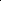 Организация перевозок опасных грузов      	Подготовительные меры к осуществлению перевозок опасных грузов (оформление необходимых транспортно-сопроводительных	документов, предрейсовый осмотр транспортного средства, предрейсовый и послерейсовый медицинский осмотр водителя).	Правила перевозки грузов автомобильным транспортом и реализация водителем их требований при перевозках опасных грузов. Обязанности участников перевозки по размещению и креплению грузов на транспортных средствах, взвешиванию, наполнению цистерн, сопровождению во время перевозки.	Меры по обеспечению безопасности во время движения транспортного средства и при осуществлении погрузочно-разгрузочных работ. Требование к месту погрузки-разгрузки опасного груза. Способы загрузки кузовов транспортных средств. Обработка и укладка упаковок опасных грузов, способы их безопасного крепления в кузовах транспортных средств.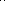 	Перевозка опасных грузов через автодорожные тоннели. Категории тоннелей. Ограничения на проезд транспортных средств, перевозящих опасные грузы, через автодорожные тоннели. Дорожные знаки и сигналы при перевозках опасных грузов.	Перевозки неочищенной тары и опасных отходов. Очистка и/или дегазация перед загрузкой и после разгрузки автотранспортных средств, тары и упаковок.	Требования к организации перевозок грузов повышенной опасности. Особенности перевозок опасных грузов в международном сообщении.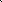 	Практическое занятие направлено на выбор типа транспортного средства и маршрута его движения при перевозке опасных грузов в предлагаемых условиях работы.Обязанности и ответственность водителя и других участников перевозок опасных грузов	Обязанности и ответственность водителя транспортного средства, а также грузоотправителей и грузополучателей, участвующих в перевозке опасных грузов. Распределение обязанностей в соответствии с Правилами перевозок грузов автомобильным транспортом. Требования к водителям и членам экипажа при перевозках опасных грузов; что надлежит и что запрещается делать водителю при перевозке опасных грузов.	Административное, уголовное и гражданское законодательство в части, касающейся ответственности водителей и других участников перевозок опасных грузов. Контроль за перевозками опасных грузов.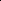 Меры по обеспечению безопасности при перевозке, погрузке и разгрузке опасных грузов    	 Проверка состояния водителя, автомобиля и груза перед рейсом. Предрейсовый инструктаж водителя.	Меры безопасности при осуществлении погрузочно-разгрузочных работ, а также во время движения транспортного средства с опасным грузом. Влияние скорости движения, дистанции. Влияние параметров дороги на управляемость и устойчивость транспортного средства. Динамические характеристики автомобиля с учетом влияния загрузки. Силы, действующие на груз во время движения автотранспортного средства, с учетом изменений траектории движения.	Оценка возможной опасности движения на основе ситуационного анализа дорожной обстановки и типичные ошибки водителя. Меры безопасности, соответствующие различным видам опасности.Действия водителя по оказанию первой помощи пострадавшим, тушению пожара и иные действия, установленные письменными инструкциями, предусмотренными ДОПОГ      	Письменные инструкции и действия водителя при возникновении аварийных ситуаций в соответствии с ДОПОГ. Меры безопасности.	Оповещение соответствующих аварийных служб. Средства связи и информации, используемые в случае аварии.	Оповещение участников дорожного движения и компетентных органов. Правила установки знака аварийной остановки и фонарей с оранжевыми световыми сигналами. Использование системы ЭРА-ГЛОНАСС.	Использование дополнительного оборудования транспортных средств для предотвращения утечек в окружающую среду или канализационную систему. Локализация просыпавшихся или пролившихся веществ.	Оказание первой помощи пострадавшим при травмах, термических и химических поражениях, острых отравлениях, ожогах и обморожениях, кровотечениях, переломах. Виды средств индивидуальной защиты (спецодежда, спецобувь). Средства индивидуальной защиты органов дыхания (противогазы, респираторы). Использование средств индивидуальной защиты водителя при инцидентах с опасными грузами. Аптечка для оказания первой помощи пострадавшим в дорожно-транспортных происшествиях (автомобильная).	Средства тушения пожара. Применение огнетушителей и иных средств тушения пожара при воспламенении опасного груза на транспортном средстве.	 Требования по обеспечению безопасного крепления и размещения опасных грузов на автотранспортных средствах. Ответственность перевозчика и грузоотправителя за обеспечение надежного крепления грузов.	Практическое занятие направлено на отработку навыков оказания первой помощи пострадавшим. Приемы оказания первой помощи. Пользование огнетушителем и индивидуальными средствами защиты в заданных условиях перевозки опасных грузов.Изъятия, ограничения и вопросы совместимости при перевозках опасных грузов	Сфера применения ДОПОГ при перевозках опасных грузов. 	Опасные вещества и изделия, не допускаемые к перевозке автомобильным транспортом. Перевозки опасных грузов, при осуществлении которых положения ДОПОГ не применяются. Изъятия, предусмотренные ДОПОГ, в том числе, изъятия, связанные с характером транспортной операции; с перевозкой жидкого топлива, газов, литиевых батарей и порожней неочищенной тары; с ограниченным количеством опасных грузов, перевозимых одной транспортной единицей; С опасными грузами, используемыми для охлаждения или кондиционирования во время перевозки (раздел 1.1.3 Приложения А к ДОПОГ).	Ограничения при перевозках опасных грузов в автодорожных тоннелях.	Совместимость перевозимых опасных грузов с различными знаками опасности на одном транспортном средстве. Запрет совместной погрузки в одно и то же транспортное средство или один и тот же контейнер.	 Специальные требования, касающиеся совместной перевозки опасных грузов и иных грузов (продуктов питания, домашних предметов, кормов для животных и других грузов).Особенности мультимодальных перевозок опасных грузов, осуществляемых с участием автотранспортных средств     	Особенности мультимодальных перевозок опасных грузов с участием автотранспортных средств. Применение крупнотоннажных контейнеров, съемных кузовов и транспортных пакетов. Оформление необходимых транспортно-сопроводительных документов и соблюдение требований, действующих на других видах транспорта, при осуществлении мультимодальньж перевозок опасных грузов. Свидетельство о загрузке контейнеров при перевозке опасных грузов морским транспортом. Международные соглашения, учитываемые при мультимодальных перевозках опасных грузов.Планируемые результаты освоения ПрограммыВ результате освоения образовательной программы обучающийся должен знать:    	- общие требования, регулирующие перевозки опасных грузов; 	- основные виды опасности и меры по защите окружающей среды при перевозках опасных грузов, включая осуществление контроля за перевозкой отходов;	- распространенные причины аварий, связанные с перевозкой опасных грузов автотранспортными средствами, и последствия таких аварий; 	- превентивные меры по обеспечению безопасности при перевозках опасных грузов. Меры, принимаемые в случае аварии; общие требования к упаковкам, крупногабаритной таре, контейнерам и цистернам, используемым для перевозки опасных грузов;	- требования к транспортным средствам, дополнительному оборудованию и средствам пожаротушения, используемых при перевозках опасных грузов; 	- маркировку, знаки опасности и таблички оранжевого цвета; 	- документы, которые должны находиться в транспортном средстве: транспортно-сопроводительные и иные документы и порядок их заполнения, включая письменные инструкции, свидетельство о допуске транспортного средства, свидетельство ДОПОГ о подготовке водителя, паспорт безопасности химической продукции и сферы ее применения, специальные разрешения для грузов повышенной опасности, специальные разрешения на движение по автомобильным дорогам тяжеловесного и (или) крупногабаритного транспортного средства и другие документы, необходимые для перевозки опасных грузов;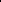 	- способы перевозки и ограничения, связанные с количеством перевозимых опасных грузов; перевозки грузов повышенной опасности; 	- совместимость при перевозках опасных грузов и меры по обеспечению безопасности; 	- специальные требования к совместной перевозке опасных грузов и продукции, не относящейся к категории опасных веществ и изделий; 	- требования к перевозке опасных грузов без превышения максимальных количеств, указанных в подразделе 1.13.6 Приложения А к ДОПОГ; 	-	требования к погрузке, разгрузке, размещению и креплению опасных грузов;	- требования по очистке и (или) дегазации транспортных средств, тары, контейнеров и цистерн при перевозках опасных грузов; 	-	условия и режим движения транспортных средств с опасными грузами и ограничения, касающиеся движения на установленных маршрутах, включая автодорожные тоннели; 	- обязанности и ответственность при перевозках опасных грузов, виды гражданской ответственности; 	- особенности мультимодальных перевозок опасных грузов, осуществляемых с участием автотранспортных средств; 	- требования к водителю и другим членам экипажа транспортного средства, осуществляющего перевозки опасных грузов; 	- информационное обеспечение с использованием бортовых устройств и средств спутниковой навигации, включая систему ЭРА-ГЛОНАСС. В результате освоения образовательной программы обучающийся должен уметь:	- проверять пригодность к перевозке опасных грузов транспортных средств, тары, контейнеров, средств крепления грузов; 	- проверять пригодность к эксплуатации дополнительного оборудования на транспортном средстве и устройств для погрузочно-разгрузочных операций; 	- проверять пригодность к эксплуатации бортовых устройств информационного обеспечения и уметь ими пользоваться; 	- проверять соответствие транспортно-сопроводительных документов нормативным требованиям и заполнять их в установленных случаях; использовать письменные инструкции в соответствии с ДОПОГ; 	- пользоваться дополнительным оборудованием, средствами индивидуальной защиты и средствами пожаротушения;	- оказывать помощь пострадавшим при дорожно-транспортном происшествии или аварии; проводить работы по ликвидации последствий дорожно-транспортного происшествия или аварии при перевозке опасных грузов.Условия реализации Программы	Условия реализации обеспечивают достижение планируемых результатов освоения Программы в полном объеме, соответствие применяемых форм, средств и методов обучения с учетом особенностей перевозок опасных.	Теоретическое обучение проводиться в оборудованных учебных аудиториях, отвечающих материально-техническим и информационно-методическим требованиям.	Продолжительность учебного часа теоретических и практических занятий составляет один академический час (45 минут). Время, отводимое образовательной программой, на проведение практических занятий по вопросам оказания первой помощи, тушения пожара и иных действий, согласно письменным инструкциям, предусмотренным ДОПОГ, выделяется в объеме, предусмотренном программой, из расчета один академический час на пять обучающихся.	Педагогическую деятельность осуществляют лица, имеющие среднее профессиональное или высшее образование и отвечающие квалификационным требованиям, указанным в квалификационных справочниках, и (или) профессиональным стандартам, а также свидетельство о профессиональной подготовке консультанта по вопросам безопасности перевозки опасных грузов автомобильным транспортом, выданное в соответствии с приказом Минтранса России от 28 июля 2020 г. № 257 «Об утверждении Порядка проведения экзамена и выдачи свидетельств о профессиональной подготовке консультантов по вопросам безопасности перевозки опасных грузов автомобильным транспортом» 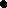 Материально-технические требования реализации образовательной программыТаблица 3Система оценки результатов освоения образовательной программы	Текущий контроль успеваемости и промежуточной (оценки) обучающихся, установление форм оценки, периодичности и порядка их проведения относится к компетенции организации, осуществляющей образовательную деятельность.	Профессиональное обучение завершается итоговой аттестацией в форме квалификационного экзамена, включающего в себя практическую квалификационную работу и проверку теоретических знаний в форме письменного задания, которое может дополняться устными вопросами. Каждому обучающемуся должно быть задано не менее 25 письменных вопросов по базовому курсу подготовки.     	Практическая квалификационная работа и проверка теоретических знаний при проведении квалификационного экзамена проводятся с использованием материалов, утвержденных руководителем организации, осуществляющей образовательную деятельность.	Результаты сдачи квалификационного экзамена оформляются протоколом. Документ о квалификации (свидетельство о профессии рабочего, должности служащего), выдаваемый организацией, осуществляющей образовательную деятельность, обучающимся при успешной сдаче квалификационного экзамена оформляется на бланке, образец которого самостоятельно устанавливается организацией, осуществляющей образовательную деятельность.	 Индивидуальный учет результатов освоения обучающимся образовательной программы, а также хранение в архивах информации об этих результатах производится организацией, осуществляющей образовательную деятельность, на бумажных и (или) электронных носителях.СОГЛАСОВАНОЗаместитель начальникаЗападно-Сибирского межрегионального управления государственного автодорожного надзора Федеральной службы по надзору в сфере транспорта  __________________Д.А.ПетровУТВЕРЖДАЮДиректор ООО «Перекресток»_____________Е.Ю.Мусалимов                      «____»_______________2022 г.№ п/пПеречень тем базового курсаКоличество учебных часовКоличество учебных часовКоличество учебных часов№ п/пПеречень тем базового курсавсегов том числе:в том числе:№ п/пПеречень тем базового курсавсеготеоретические занятияпрактические занятия1Общие требования, регулирующие перевозку опасных грузов, роль ДОПОГ22-2Основные виды опасности при перевозках опасных грузов и меры по защите окружающей среды. Контроль за перевозкой отходов22-3Классификация и общая характеристика опасных грузов2114Маркировка, знаки опасности и  таблички оранжевого цвета2115Требования к транспортным средствам, контейнерам, таре и цистернам, упаковкам и дополнительному оборудованию4316Транспортно-сопроводительные документы при перевозке опасных грузов2117Организация перевозок опасных грузов4318Обязанности и ответственность водителя и других участников перевозок опасных грузов2119Меры по обеспечению безопасности при перевозке, погрузке и разгрузке опасных грузов21110Действия водителя по оказанию первой помощи пострадавшим, тушению пожара и иные действия, установленные письменными инструкциями, предусмотренными ДОПОГ21111Изъятия, ограничения и вопросы совместимости при перевозках опасных грузов22-12Особенности мультимодальных перевозок опасных грузов, осуществляемых с участием автотранспортных средств11-Квалификационный экзамен1-1Всего учебных часов28199№ п/пПеречень тем базового курсаКоличество учебных часовКоличество учебных часовКоличество учебных часов№ п/пПеречень тем базового курсавсегов том числе:в том числе:№ п/пПеречень тем базового курсавсеготеоретические занятияпрактические занятия1Общие требования, регулирующие перевозку опасных грузов, и роль ДОПОГ11-2Основные виды опасности при перевозках опасных грузов и меры по защите окружающей среды. Контроль за перевозкой отходов11-3Классификация и общая характеристика опасных грузов10,50,54Маркировка, знаки опасности и таблички оранжевого цвета10,50,55Требования к транспортным средствам, контейнерам, таре и цистернам, упаковкам и дополнительному оборудованию2116Транспортно-сопроводительные документы при перевозке опасных грузов10,50,57Организация перевозок опасных грузов2118Обязанности и ответственность водителя и других участников перевозок опасных грузов10,50,59Меры по обеспечению безопасности при перевозке, погрузке и разгрузке опасных грузов10,50,510Действия водителя по оказанию первой помощи пострадавшим, тушению пожара и иные действия, установленные письменными инструкциями, предусмотренными ДОПОГ10,50,511Изъятия, ограничения и вопросы совместимости при перевозках опасных грузов11-12Особенности мультимодальных перевозок опасных грузов, осуществляемых с участием автотранспортных средств11-Квалификационный экзамен1-1Всего учебных часов1596НаименованиеКоличествоОборудование и технические средства обученияОборудование и технические средства обученияКомпьютер1 шт.Мультимедийной проектор или телевизор1 шт.Экран (монитор, электронная доска)1 шт.Тренажер-манекен	отработки приемов восстановления проходимости верхних дыхательных путей1 шт.Тренажер-манекен	отработки приемов восстановления проходимости верхних дыхательных путей1 шт.Средства оказания первой помощи1 комплект (достаточный для обучения одной группы)Средства индивидуальной защиты1 комплект (достаточный для обучения одной группы)Средства пожаротушения1 комплект (достаточный для обучения одной группы)Информационные материалыИнформационные материалыУчебно-методические пособия, содержащие материалы для обучения по разделам, указанным в Типовой программе. (могут быть представлены в виде печатных изданий, плакатов, электронных учебных материалов, тематических фильмов, презентаций)1 комплект (достаточный для обучения одной группы)Приложение А и Приложение В к ДОПОГ1 комплект на двух обучающихсяИнформационный стендИнформационный стендИнформационный стендКопия лицензии на осуществление образовательной деятельности либо выписка из реестра лицензий1 шт.Программа профессионального обучения1 шт.Учебный план1 шт.Календарный учебный график (на каждую учебную группу)1 шт.Расписание занятий1 шт.Адрес официального сайта в информационно телекоммуникационной сети «Интернет»1 шт.